К ДНЮ РАБОТНИКА СЕЛЬСКОГО ХОЗЯЙСТВАДень работников сельского хозяйства в России не имеет фиксированной даты. Ежегодно второе воскресенье октября могут заслуженно назвать своим профессиональным днем фермеры, агрономы, специалисты пищевых и перерабатывающих предприятий, а также садоводы и огородники, которые многие годы уделяют внимание собственным участкам. В 2020 году праздник выпадает на 11 октября.Сельское хозяйство является важнейшим для экономики видом деятельности. Сельскохозяйственные производители области (сельхозорганизации, КФХ, население) в I полугодии 2020 года произвели продукции в фактических ценах на 9655,7 млн. рублей, или 98,5% 
к I полугодию 2019г.Основными производителями сельскохозяйственной продукции являются сельскохозяйственные организации, их доля составляет 90,7%. 
Доля крестьянских (фермерских) хозяйств незначительна – чуть больше  3%, личных подсобных хозяйств граждан - около 6%.В ходе уборки урожая по состоянию на 1 сентября 2020г. сельскохозяйственными организациями области намолочено зерна 133,1 тыс. тонн в весе после доработки, что на 71,6% больше чем на 1 сентября 2019 года, картофеля накопано 7,4 тыс. тонн (меньше на 18,4%), овощей собрано 7,6 тыс. тонн (больше на 28,6%).В январе-августе 2020г. сельскохозяйственные организации произвели: мяса (в живом весе) – 21,9 тыс. тонн (на 24,4% меньше чем в январе-августе 2019 года), молока – 266,1 тыс. тонн (на 4,8% больше), яиц – 368,8 млн. штук (на 7,1% больше).  Производство основных видов продукции животноводства 
в сельскохозяйственных организацияхВ январе-августе 2020г. в сельскохозяйственных организациях на одну корову надоено в среднем 5285 килограммов, что на 194 килограмма (на 3,8% больше, чем в январе-августе 2019г.).Средняя яйценоскость в птицеводческих хозяйствах в январе-августе 2020г. составила 202 шт. яиц (97,9%).Однако численность работников, занятых в сельскохозяйственной сфере деятельности имеет тенденцию к сокращению (в январе-июле т.г. на 4% по сравнению с аналогичным периодом прошлого года). Среднемесячная заработная плата этой категории работников составила 32149,3 рубля, увеличилась по сравнению с январем-июлем 2019г. на 9,3%.Владимирстат в социальных сетях:https://www.facebook.com/profile.php?id=100032943192933https://vk.com/public176417789https://ok.ru/profile/592707677206https://www.instagram.com/vladimirstat33/?hl=ruИсточники информации, использованные при подготовке пресс-выпуска:https://www.kp.ru/putevoditel/kalendar-prazdnikov/den-rabotnikov-selskogo-khozyajstva/При использовании материалов Территориального органа Федеральной службы государственной статистики по Владимирской области в официальных, учебных или научных документах, а также в средствах массовой информации ссылка на источник обязательна.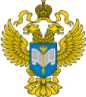 ТЕРРИТОРИАЛЬНЫЙ ОРГАН ФЕДЕРАЛЬНОЙ СЛУЖБЫ ГОСУДАРСТВЕННОЙ СТАТИСТИКИ ПО ВЛАДИМИРСКОЙ ОБЛАСТИТЕРРИТОРИАЛЬНЫЙ ОРГАН ФЕДЕРАЛЬНОЙ СЛУЖБЫ ГОСУДАРСТВЕННОЙ СТАТИСТИКИ ПО ВЛАДИМИРСКОЙ ОБЛАСТИ11 октября 2020 г.11 октября 2020 г.Пресс-выпускавгуст
2020
август 2020 
в % к
августу 2019январь-август 
2020
январь-август 2020 в % к
январю-августу 2019 Мясо (скот и птица в живом весе),  тонн261072,62185675,6     из них:    крупный рогатый скот122172,91041092,3    свиньи40,6110,4    овцы и козы12102,03790,1    птица1353113,01126878,5Молоко,  тонн33739103,8266091104,8Яйца, тыс. штук45118102,8368804107,1